XXX Secondary School20xx-20xx Business, Accounting and Financial StudiesKey Business FunctionsClasswork Worksheet: Group Discussion (Answer)Name: ___________________ Class: 4___ (   )     Date: ___________________Read the information of Nissin Group and find out their marketing mix.Extract A: Extracted from “Brands &Products” pages of Nissin Group’s website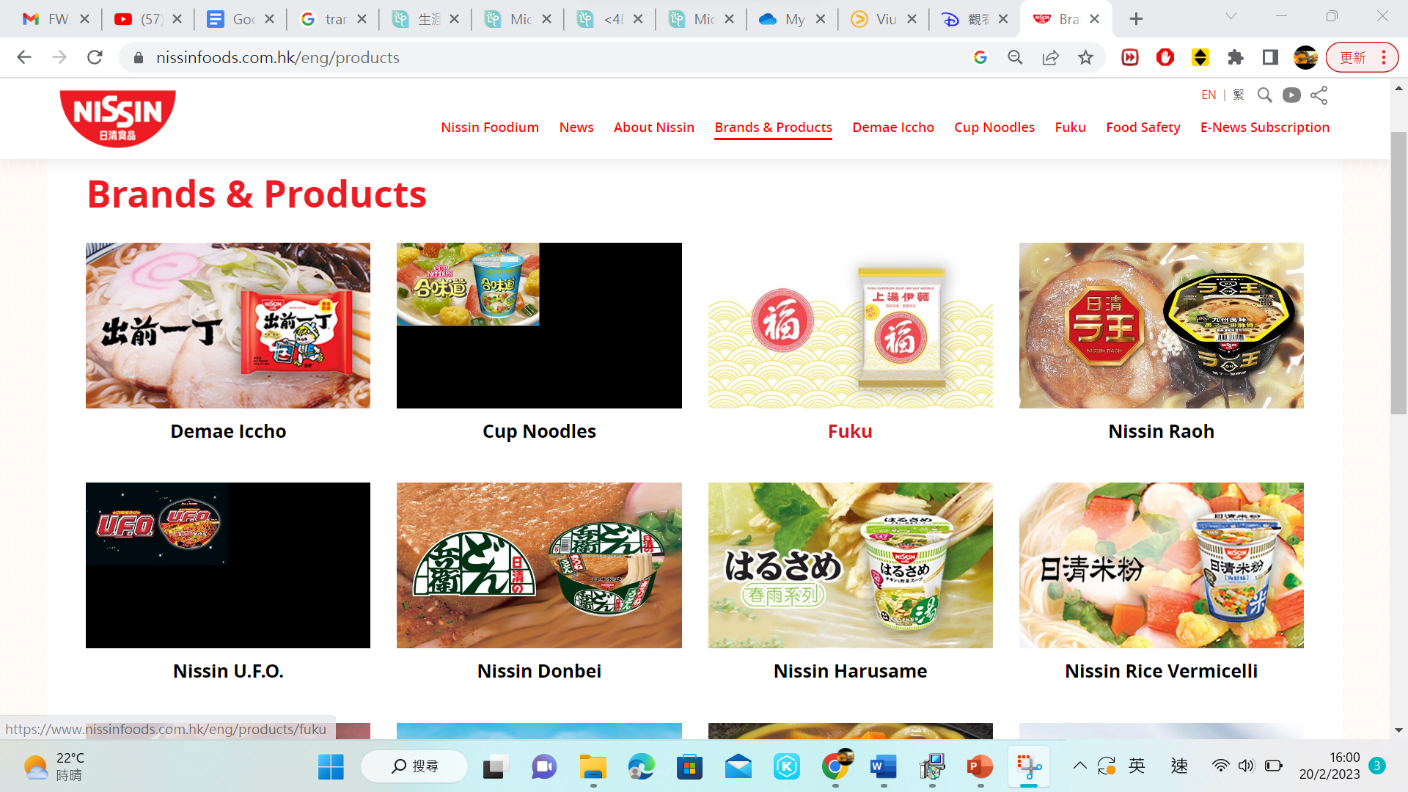  Extract B: Extracted from the website of a local supermarket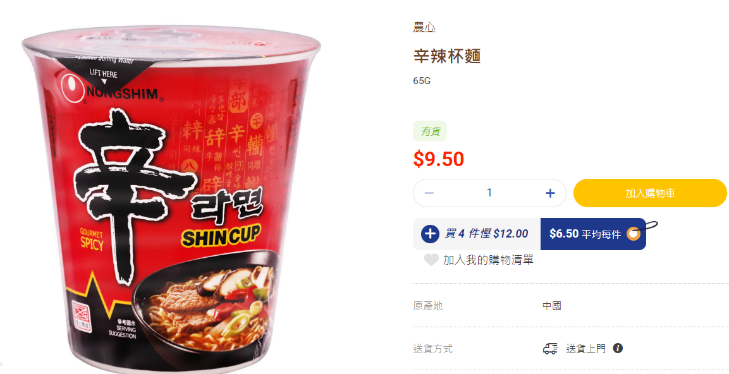 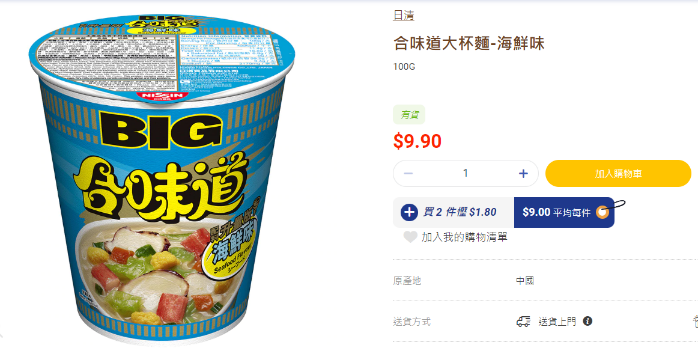 Extract C: Extracted from Nissin Group’s website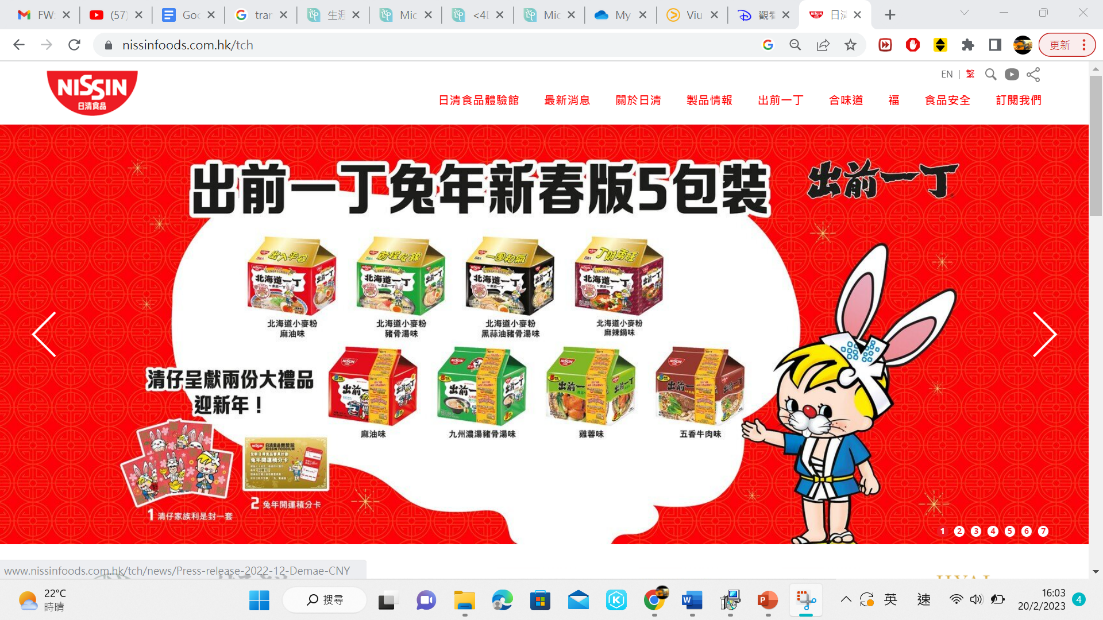 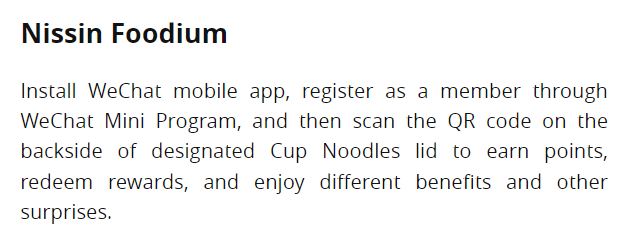 Please discuss and write down the marketing mix (Product, Pricing, Place and Promotion) of Nissin Group. Compare the marketing mix (Product, Pricing, Place and Promotion) of Tai Hing Group and Nissin Group in the table below.References: Nissin Group (2023, March 16). Nissin Group Official Website. https://www.nissinfoods.com.hk/tch/productsTai Hing Group Holdings Limited (2023, March 16). Tai Hing Official Website. https://www.taihing.com/?route=home#home-bannerTai Hing GroupNissin GroupProductDifferent brands which offer different catering services. Different types of instant noodles. PricingPosition: multi-brand casual dining restaurant groupTarget customers: the general publicComparable to other restaurant groups. Position: provide “safe, convenient and delicious” food productTarget customers: the general publicComparable to other instant noodles. PlaceLocated in some shopping malls and provision of online ordering servicesCan be easily bought from supermarkets, convenient stores, retail shops and many online shops. PromotionInvite celebrities to film the TV commercials.Launched products with limited edition. Launched new flavors with special packaging. 